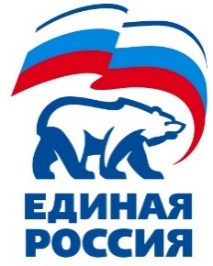 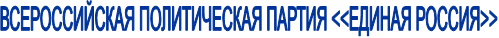 	РЕШЕНИЕМестного политического советас. Кунашак                                                                                   28 апреля 2023 годаО регистрации Валеевой Эльзы Нурмухаметовны кандидатом предварительного голосования по кандидатурам для последующего выдвижения от Партии «ЕДИНАЯ РОССИЯ» кандидатом в депутаты Совета депутатов Муслюмовского сельского поселения  Валеева Эльза Нурмухаметовна 28 апреля 2023 года в 12 часов 40 минут представила в Местный политический совет Кунашакского местного отделения Партии «ЕДИНАЯ РОССИЯ» (далее – Местный политический совет) следующие документы для уведомления о выдвижении кандидатом предварительного голосования по кандидатурам для последующего выдвижения от Партии «ЕДИНАЯ РОССИЯ» кандидатом в депутаты Совета депутатов Муслюмовского сельского поселения:заявление о включении в состав кандидатов предварительного голосования;копию паспорта гражданина;копию документа, подтверждающих(их) указанные в заявлении о включении в состав кандидатов предварительного голосования сведения о профессиональном образовании;справку с основного места работы.справку об осуществлении полномочий депутата на непостоянной основе;копию документа, подтверждающего перемену фамилии (имени, отчества);фотографию в электронном виде;Рассмотрев представленные документы в соответствии с подпунктом 5 пункта 9 статьи 10, пунктом 2 статьи 14 Положения о порядке проведения предварительного голосования по кандидатурам для последующего выдвижения от Партии «ЕДИНАЯ РОССИЯ» кандидатами в депутаты представительных органов муниципальных образований и на иные выборные должности местного самоуправления, утвержденного решением Президиума Генерального совета Партии «ЕДИНАЯ РОССИЯ» от 25 января 2023 года, Местный политический совет РЕШИЛ:Зарегистрировать кандидатом предварительного голосования по кандидатурам для последующего выдвижения от Партии «ЕДИНАЯ РОССИЯ» кандидатом в депутаты Совета депутатов Муслюмовского сельского поселения по одномандатному избирательному округу №8 Валееву Эльзу Нурмухаметовну, 09.05.1984 г.р. Включить в список кандидатов предварительного голосования по кандидатурам для последующего выдвижения от Партии «ЕДИНАЯ РОССИЯ» кандидатом в депутаты Совета депутатов Муслюмовского сельского поселения по одномандатному избирательному округу №8 Валееву Эльзу Нурмухаметовну, 09.05.1984 г.р. Контроль исполнения настоящего решения возложить на Секретаря Кунашакского местного отделения Партии «ЕДИНАЯ РОССИЯ» С.Н. АминоваСекретарь Кунашакского МО                                ВПП «ЕДИНАЯ РОССИЯ»                                                                                 С.Н. Аминов